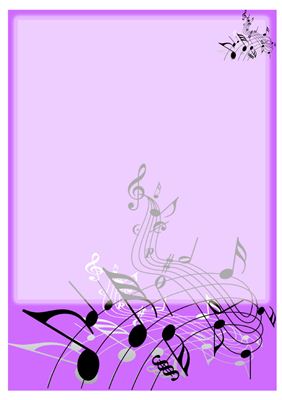 Консультация для родителей «Поиграем со звуками»Малыш - дошкольник живет, играя, в игре он познает мир. Правильно организованная игра помогает ребенку закрепить, уточнить, обогатить представление о свойствах предметов и явлений окружающей действительности. А багаж этих представлений, накопленный в первые годы жизни уже достаточно велик. Наш малыш научился различать предметы по их форме, цвету, размеру. В звучащем мире он способен выделить звуки громкие и тихие (иначе говоря, он различает звуки по силе), может распознать мужской голос, женский, детский (а это значит, что он различает звуки по тембру-окраске). Игры со звуками,  естественное дополнение к "звуковым забавам" малышей. Они помогут ребенку лучше научиться слушать, различать и самостоятельно производить звуки разной окраски, разной силы, сознательно комбинировать эти свойства звука.А теперь попробуем поиграть в игру "Лесное эхо". В этой игре ребенок научится производить звук, вполне определенный по силе. Сначала объясните ему, что такое эхо, как оно тихо отвечает на наши громкие крики. Возьмите игрушки и начинайте игру. Кто вступает первым, у того игрушка обязательно должна звучать громко, а у того, кто отвечает - тихо. Ведь это эхо отвечает. Затем можно обменяться ролями и игрушками. В следующих играх уже без игрушек и инструментов, а собственными ладошками, мы проверим, насколько внимательны дети к конкретным заданиям, оценим их память и координацию движений.Игра «Чудесный мешочек» Для игры нам нужны будут музыкальные игрушки. Прежде всего - ударные игрушки. Это барабаны, бубны, погремушки, колокольчики, металлофон. Духовые инструменты представлены разнообразными дудками. 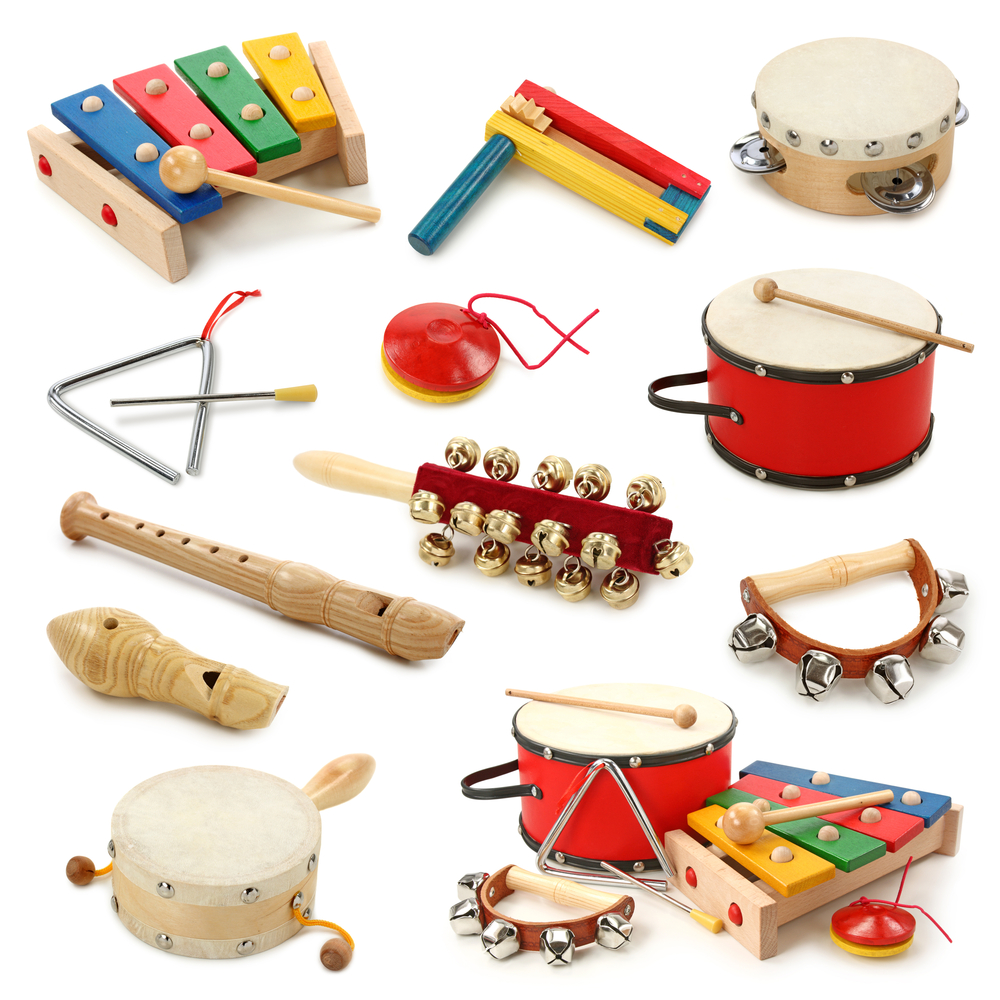  Можно и самим сделать разные звучащие игрушки. Это могут быть обыкновенные деревянные брусочки, коробочки. Размер коробочки должен быть такой, чтобы ребенок мог взять ее в руку. Путь дети сами наполняют такие коробочки мелкими камешками, горохом. Когда коробочки будут готовы, послушайте, как они звучат.Цель: развитие тембрового слухаХод игры: все инструменты в чудесном мешочке. Вы играете на инструменте, а ребёнок по звуку его определяет Игра «Лягушонок»  развивает ритмический слух. И при этом происходит формирование целостной картины мира в сфере музыкального искусства.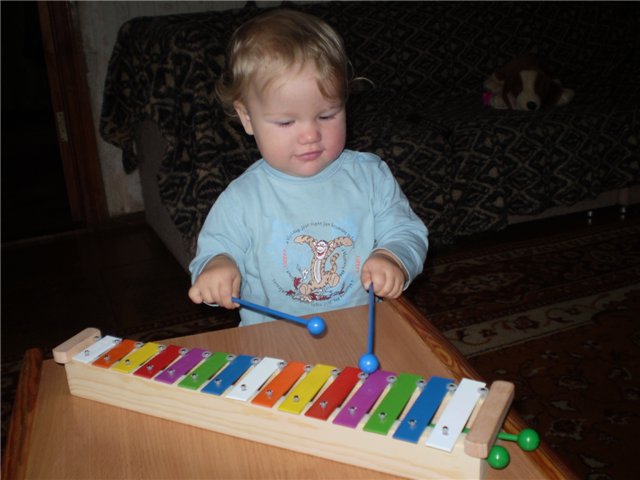 Цель:  развитие ритмического слуха.   ХОД  ИГРЫ: Лягушонок Квак пошел гулять. Вдруг на него упала капелька дождя (ударяется по пластине металлофона  1  раз).  Тучка закрыла солнышко, стало темно, и на лягушонка капнуло еще несколько капель (ударяется несколько раз). В начале капельки капали редко (редкие удары), а затем дождик разошелся не на шутку и капельки полились одна за другой все чаще и чаще. Дождь усилился (частые удары). Лягушонок прыгнул в озеро и стал ждать, когда кончится дождь. Вскоре дождь кончился, и опять выглянуло солнышко». 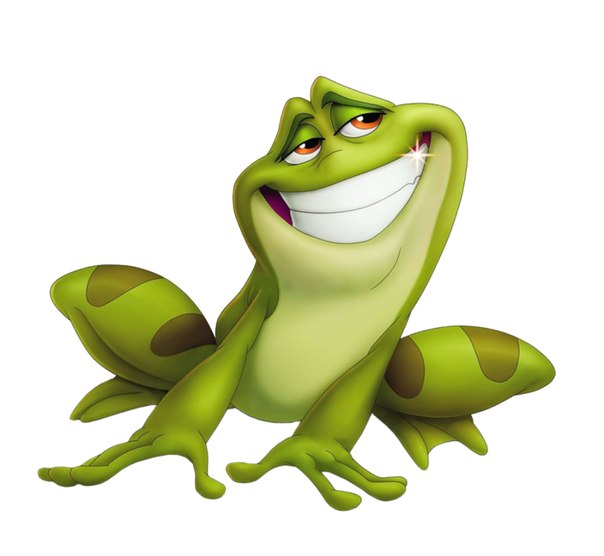 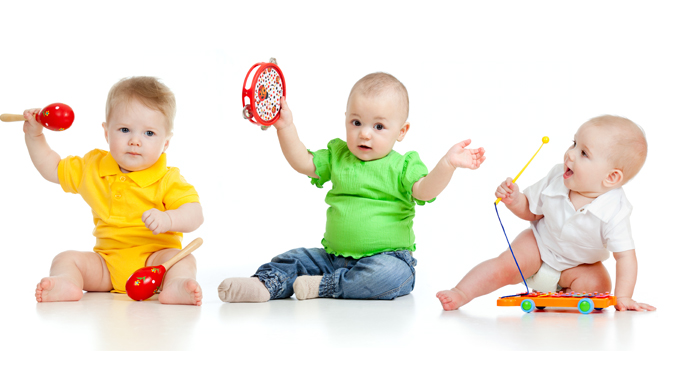    Игра «Птица и птенчики» направлена на  осмысленное  различение высоких и низких звуков и их воспроизведения голосом. Ход игры:Игрушки: мама-птичка и птенчики – голос  предлагает послушать, кто как поет. Мама – низкие звуки, а птенчики – высокие. Затем спросить у ребёнка  – кто сейчас поет? Если дети угадывают, то появляются соответственно мама- птица или птенчики. 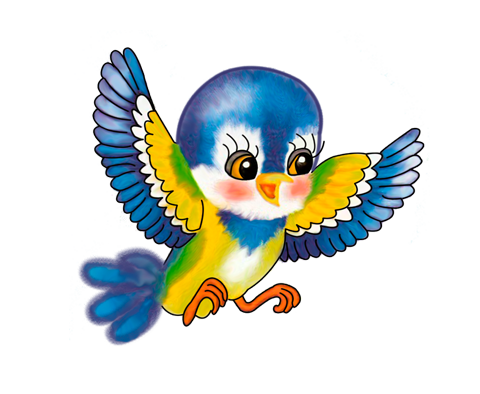 Музыкальный руководитель Правецкая В. Н.